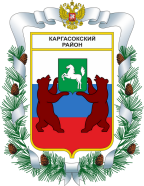 МУНИЦИПАЛЬНОЕ ОБРАЗОВАНИЕ «Каргасокский район»ТОМСКАЯ ОБЛАСТЬДУМА КАРГАСОКСКОГО РАЙОНАДума Каргасокского района РЕШИЛА:Приложение к решению Думы Каргасокского района От  24.12.2014  № 330План работы Думы Каргасокского района на 1-е полугодие 2015 года.Февраль.(18.02.2015г.)Информация  о результатах оперативно-служебной деятельности МО МВД России «Каргасокский» за 12 месяцев 2014 годаОб исполнении плана приватизации (продажи) муниципального имущества муниципального образования «Каргасокский район» за 2014 год и об отчетах о муниципальном имуществе, переданном в аренду и безвозмездное пользование в 2013 году                                                                   Информация о работе Думы Каргасокского района в 2014 году.Отчет органа муниципального финансового контроля о проведенных контрольных проверках в 2014 году. (На следующее собрание Думы).О внесении изменений в Регламент Думы Каргасокского района.(Ст.32.п.2 Численный состав для работы собрания).Апрель.(15.04.2015г.)Отчет по исполнению бюджета за  2014 год.Информация Контрольного органа о проведенных проверках.О присвоении звания «Почетный гражданин Каргасокского района».Об образовании избирательных округов.Информация об исполнении в 2014 году  муниципальных  программ.О внесении изменений  и дополнений в решение Думы Каргасокского района от 09.09.2009 № 503.июнь(17.06.2015г.)О плане работы Думы на 2-е полугодие 2015года.Информация Контрольного органа о проведенных проверках.Отчет об исполнении бюджета за 1 квартал 2015 годаО благоустройстве Каргасокского сельского поселения.Информация о работе областной районной больницы.РЕШЕНИЕРЕШЕНИЕРЕШЕНИЕ24.12.2014№ 330с. Каргасокс. КаргасокО плане работы Думы Каргасокского района на 1-е полугодие 2015 годаРассмотрев и обсудив представленный план работы Думы Каргасокского района на 1-е полугодие 2015года,Утвердить план работы Думы Каргасокского района на 1-е полугодие 2015 года согласно приложению.Контроль за исполнением плана работы Думы возложить на Председателя Думы Каргасокского района. Председатель ДумыКаргасокского районаВ.А. ПротазовГлава Каргасокского районаА.П. Ащеулов